               Programmation français            Ce2 – 2018/2019Période 17 semainesPériode 17 semainesPériode 27 semainesPériode 35 semainesPériode 46 semainesPériode 511 semainesOral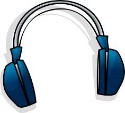 Ecouter pour comprendre des messages oraux ou des textes lus par un adulte.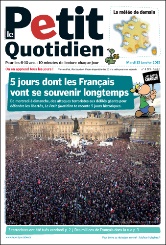                    Centre d’écoute, lecture offerte, littérature.Dire pour être entendu et compris.                   Récitation poésie, lecture à voix haute, revue de presse, quoi de neuf…Participer à des échanges dans des situations diversifiées.                   Débats littéraires, débats citoyens, travaux de groupe…Ecouter pour comprendre des messages oraux ou des textes lus par un adulte.                   Centre d’écoute, lecture offerte, littérature.Dire pour être entendu et compris.                   Récitation poésie, lecture à voix haute, revue de presse, quoi de neuf…Participer à des échanges dans des situations diversifiées.                   Débats littéraires, débats citoyens, travaux de groupe…Ecouter pour comprendre des messages oraux ou des textes lus par un adulte.                   Centre d’écoute, lecture offerte, littérature.Dire pour être entendu et compris.                   Récitation poésie, lecture à voix haute, revue de presse, quoi de neuf…Participer à des échanges dans des situations diversifiées.                   Débats littéraires, débats citoyens, travaux de groupe…Ecouter pour comprendre des messages oraux ou des textes lus par un adulte.                   Centre d’écoute, lecture offerte, littérature.Dire pour être entendu et compris.                   Récitation poésie, lecture à voix haute, revue de presse, quoi de neuf…Participer à des échanges dans des situations diversifiées.                   Débats littéraires, débats citoyens, travaux de groupe…Ecouter pour comprendre des messages oraux ou des textes lus par un adulte.                   Centre d’écoute, lecture offerte, littérature.Dire pour être entendu et compris.                   Récitation poésie, lecture à voix haute, revue de presse, quoi de neuf…Participer à des échanges dans des situations diversifiées.                   Débats littéraires, débats citoyens, travaux de groupe…Ecouter pour comprendre des messages oraux ou des textes lus par un adulte.                   Centre d’écoute, lecture offerte, littérature.Dire pour être entendu et compris.                   Récitation poésie, lecture à voix haute, revue de presse, quoi de neuf…Participer à des échanges dans des situations diversifiées.                   Débats littéraires, débats citoyens, travaux de groupe…LireIdentifier les mots-Orthographe :  [ɔ̃] [ɑ̃] [ɛ̃] m devant m, b, p.  [o] [ɔ] [o] et [ɔ].-Dictées quotidiennes et listes de mots associées- Orthographe :  [k] [g] [ʒ] la valeur de position de la lettre g.  [s] [z] la valeur de position de lalettre s.-Dictées quotidiennes et listes de mots associées- Orthographe  : la lettre c et à, au, aux. [ɲ] [e] [ɛ] et, ou.-Dictées quotidiennes et listes de mots associées- Orthographe  :  [j] [ø] [oe] son, sa, ses. le pluriel des noms. pluriel des adjectifs. féminin des noms. le féminin des adjectifs.-Dictées quotidiennes et listes de mots associées- Orthographe  : Révisions -Dictées quotidiennes et listes de mots associées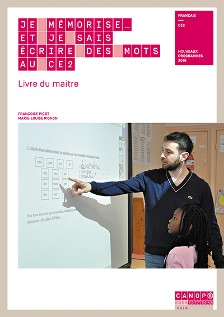 LireComprendreUn texteLe genre fantastique – Le buveur d’encre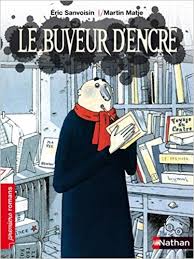 Lecture réseau autour d’un auteur : Laurent Audouin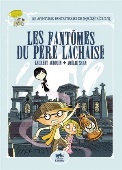 Lecture en réseau : le policier. Lecture en réseau : L’environnement -  Vive la révolution de Moka 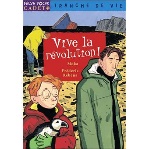 Lecture en réseau : les récits d’aventure.LirePratiquer différentes formes de lectureAteliers de lectureFluenceRallye lecture : La classe 2013Ateliers de lectureFluenceRallye lecture : le policier.Ateliers de lectureFluenceRallye valise objet : la nature – l’environnementAteliers de lectureFluenceRallye lecture : les documentaires.Ateliers de lectureFluenceEcrireCopier de manière experteMaitrise des gestes de l'écriture cursiveMaitrise des gestes de l'écriture cursive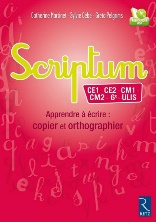 ScriptumSéance 1 à 5ScriptumSéance 6 à 10ScriptumSéance 11  à 15EcrireProduire des écritsProduire au quotidien : cahier d’écrivain, jeux d’écriture, écrits collectifs, récit de classe, correspondance scolaire…Produire au quotidien : cahier d’écrivain, jeux d’écriture, écrits collectifs, récit de classe, correspondance scolaire…Produire au quotidien : cahier d’écrivain, jeux d’écriture, écrits collectifs, récit de classe, correspondance scolaire…Produire au quotidien : cahier d’écrivain, jeux d’écriture, écrits collectifs, récit de classe, correspondance scolaire…Produire au quotidien : cahier d’écrivain, jeux d’écriture, écrits collectifs, récit de classe, correspondance scolaire…EcrireProduire des écrits-Projet d’écriture : Le buveur d’encre. - Ecrire des faits divers.-Projet d’écriture : Décrire un personnage -Projet d’écriture :   le policier-Projet d’écriture : Le roi de la mer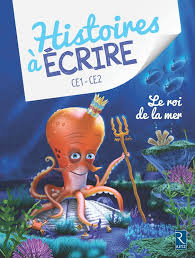 -Produire un carnet de bord : projet poney.- Ecrire des documentaires.Etude de la langue– Consolider la notion de phrase, la reconnaissance du verbe et de son infinitif, du sujet ; l’identificationdes constituants du GN : nom, déterminant, adjectif; l’interprétation des pronoms sujets.– Connaitre la conjugaison des verbes en -er au présent.– Consolider la recherche dans le dictionnaire.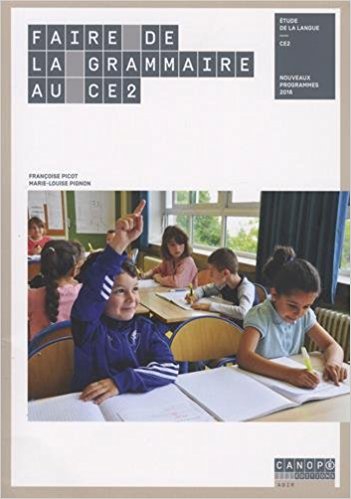 – Consolider la notion de phrase, la reconnaissance du verbe et de son infinitif, du sujet ; l’identificationdes constituants du GN : nom, déterminant, adjectif; l’interprétation des pronoms sujets.– Connaitre la conjugaison des verbes en -er au présent.– Consolider la recherche dans le dictionnaire.– Consolider la notion de phrase, la manipulation des phrases interrogatives et négatives, la reconnaissance du verbe et de son infinitif, l’identification du sujet– Identifier les constituants du GN : nom, déterminant,adjectif.– Connaitre la conjugaison au présent des verbes être, avoir, aller, faire, prendre, voir, venir, partir, vouloir, dire, pouvoir.– Consolider la notion de phrase, la manipulation des phrases interrogatives et négatives, la reconnaissance du verbe et de son infinitif, l’identification du sujet, l’emploi du présent et des temps du passé.– Connaitre la conjugaison des verbes en -er et avoirau passé composé.– Étudier la conjugaison des verbes avoir, faire, prendre, voir, vouloir, dire, pouvoir au passé composé.– Poursuivre l’identification des constituants du GN– nom, déterminant, adjectif –, la reconnaissance du genre et du nombre d’un GN.– Consolider la notion de phrase, la manipulation desphrases interrogatives et négatives, la reconnaissancedu verbe et de son infinitif, l’identification du sujet, l’identification des constituants du GN – nom, déterminant, adjectif –, la reconnaissance du genre et du nombre d’un GN, l’emploi du présent, du futur et des temps du passé.– Étudier la conjugaison des verbes en -er, des verbes être, avoir, aller et des verbes faire, prendre, voir, venir, partir, vouloir, dire, pouvoir au futur, ainsi que la phrase négative.– Consolider la notion de phrase, la manipulation desphrases interrogatives et négatives, la reconnaissancedu verbe et de son infinitif, l’identification du sujet, l’identification des constituants du GN – nom, déterminant, adjectif –, la reconnaissance du genre et du nombre d’un GN, l’emploi du futur, des temps du passé.– Étudier la conjugaison des verbes en -er, des verbes être, avoir, aller et des verbes faire, prendre, voir, venir, vouloir, dire, pouvoir à l’imparfait.- le complémentEtude de la langueLexique : Identifier des relations entre les mots, entre les mots et leur contexte d'utilisation ; s'en servir pour mieux comprendre (lien avec la lecture et l'écriture).Thème de l’année : A l’école – l’alimentation – L’eau – vivre ensemble – le sport – les matériaux – le temps qui passeLexique : Identifier des relations entre les mots, entre les mots et leur contexte d'utilisation ; s'en servir pour mieux comprendre (lien avec la lecture et l'écriture).Thème de l’année : A l’école – l’alimentation – L’eau – vivre ensemble – le sport – les matériaux – le temps qui passeLexique : Identifier des relations entre les mots, entre les mots et leur contexte d'utilisation ; s'en servir pour mieux comprendre (lien avec la lecture et l'écriture).Thème de l’année : A l’école – l’alimentation – L’eau – vivre ensemble – le sport – les matériaux – le temps qui passeLexique : Identifier des relations entre les mots, entre les mots et leur contexte d'utilisation ; s'en servir pour mieux comprendre (lien avec la lecture et l'écriture).Thème de l’année : A l’école – l’alimentation – L’eau – vivre ensemble – le sport – les matériaux – le temps qui passeLexique : Identifier des relations entre les mots, entre les mots et leur contexte d'utilisation ; s'en servir pour mieux comprendre (lien avec la lecture et l'écriture).Thème de l’année : A l’école – l’alimentation – L’eau – vivre ensemble – le sport – les matériaux – le temps qui passeLexique : Identifier des relations entre les mots, entre les mots et leur contexte d'utilisation ; s'en servir pour mieux comprendre (lien avec la lecture et l'écriture).Thème de l’année : A l’école – l’alimentation – L’eau – vivre ensemble – le sport – les matériaux – le temps qui passe